Trade Price ListAs of January 1, 2019Acer griseum - Paperbark Maple 	2”-2.5”	300.00	2.5”-3”	350.00	3”-3.5”	400.00	3.5”-4”	450.00	4”-4.5”	500.00	4,5”-5”	600.00	5”-5.5”	700.00	5.5”.6”	850.00	6”-6.5”	900.00Acer palmatum ‘Bloodgood’ – Bloodgood Japanese Maple 	4’-5’	300.00	5’-6’	350.00	6’-7’	400.00	7’-8’	450.00	8’-9’	500.00	9’-10’	550.00	10’-11’	600.00	11’-12’	650.00	12’-13’	700.00	13’-14’	750.00	14’-15’	800.00	15’-16’	900.00Acer palmatum ‘Higasayama’- Higasayama Japanese Maple (Few Only, Ask for Pricing)Acer palmatum dissectum ‘Tamukeyama’ – Tammy Japanese Maple	3’-4’ spread	350.00	4’-5’ spread	450.00	5’-6’ spread	550.00	6’-7’ spread 	650.00	7’-8’ spread	700.00	8’-9’ spread	750.00	9’-10’ spread	800.00	10’-11’ spread	850.00	11’-12’ spread	900.00Acer palmatum dissectum ‘Seiryu’ (Few Only)	5’-6’	350.00	6’-7’	400.00	7’-8’	450.00	8’-9’	500.00	9’-10’	550.00	10’-11’	600.00	11’-12’	650.00Acer palmatum dissectum ‘Waterfall’ – Waterfall Japanese Maple	3’-4’ spread	350.00	4’-5’ spread	450.00	5’-6’ spread	550.00Acer palmatum dissectum ‘Waterfall’ Cont.	6’-7’ spread	650.00	7’-8’ spread	750.00	8’-9’ spread	800.00	9’-10’ spread	900.00	10’-11’ spread	1,000.00Acer palmatum dissectum atropurpureum ‘Crimson Queen’,‘Ever Red‘,‘Garnet‘ - Red Laceleaf Jap. Maple	3’-4’ spread	350.00	4’-5’ spread	450.00	5’-6’ spread	550.00	6’-7’ spread	650.00	7’-8’ spread	750.00	8’-9’ spread	800.00	9’-10’ spread	900.00	10’-11’ spread	1,000.00	7’-8’ height      10’-12’ spread specimen	7,500.00Acer platanoides ‘Crimson King’ - Crimson King Maple (Few Only)	3.5”-4”	350.00	4”-4.5”	400.00	4.5”-5”	450.00	5”-5.5”	500.00	Larger sizes available call for pricingAcer rubrum ‘Armstrong’ – Armstrong Maple		6”-6.5”	750.00	6.5”-7”	800.00	7”-8”	2,500.00	8”-9”	3,000.00Acer rubrum ‘Red Sunset’  – Red Sunset Maple   	5”-5.5”	650.00	5.5”-6”	700.00	6”-6.5”	800.00	6.5”-7”	1000.00	7”-8”	2,500.00	8”-9”	3,000.00Acer saccharum ‘Green Mountain‘,‘Legacy’ –  Sugar Maple                           	2”-2.5”	200.00	2.5”-3”	250.00	3”-3.5”	300.00	3.5”-4”	350.00	4”-4.5”	400.00	4.5”-5”	450.00	5”-5.5”	650.00	5.5”-6”	700.00	6”-6.5”	800.00	6.5”-7”	1,000.00	7”-8”	2,500.00	8”-9”	3,000.00                                                                                                          Amelanchier grandiflora ‘Autumn  Brilliance’ - ‘Autumn Brilliance’ Serviceberry Available Spring 2020Betula nigra ‘Heritage’, ‘Duraheat’ – Heritage, Duraheat River Birch; Multi stem	Larger sizes available call for pricingBuxus sempervirens – American Boxwood 	18’-24	125.00	24”-30’	150.00	30”-36”	175.00Buxus sempervirens cont.	36”-42”	225.00	42”-48” Sold Out	275.00	48”-54” Sold Out	325.00	54”-60” Sold Out	375.00	5’-6’ Few Only	425.00	6’-7’ Few Only	475.00	7’-8’ Few Only	525.00Buxus sempervirens ‘Suffruticosa’ – English Boxwood	18”-21”	75.00	21”-24”	100.00	24”-27”	125.00	27”-30”	175.00	30”-33” Few Only	225.00	33”-36” Few Only	275.00	36”-39” Few Only	325.00	39”-42” Few Only	375.00	Larger sizes available call for pricingCarpinus betulas ‘Fastigiata’ - Pyramidal European Hornbeam	6’-8’	200.00	4”-4.5”	450.00	4.5”-5”	500.00	5”-5.5”	700.00	5.5”-6”	750.00	6”-6.5	800.00Cercis canadensis  - Eastern Redbud (Few Only)	2’-2.5”	200.00	2.5”-3”	250.00	3”-3.5”	300.00	3.5’-4”	350.00		4”-4.5’	400.00	4.5”-5”	450.00	5”-5.5”	500.00	5.5”-6”	650.00	Larger sizes available call for pricingCercis canadensis ‘Alba” – Eastern White Bud  (Few Only)	2.5”-3”	250.00	3”-3.5”	300.00	3.5”-4”	350.00	4”-4.5”	400.00	4.5”-5”	450.00	5”-5.5”	650.00	Larger sizes available call for pricingChamaecyparis obtuse ‘Filicoides’ - Fernspray Falsecypress	12’-14’	550.00Chamaecyparis obtuse ‘Gracilis’ – Dwarf Hinoki Cypress	6’-6.5’	800.00	6.5’-7’	850.00	7’-8’	950.00	8’-9’	1,000.00	9’-10’	1,200.00Cladrastis kentuckia – American Yellowwood	2.5”-3”	275.00	3”-3.5	325.00	3.5”-4”		375.00Cladrastis kentuckia cont.	4”-4.5”	425.00	4.5”-5”	475.00	5”-5.5”	650.00	5.5”-6”	700.00	6”-6.5”	800.00	Larger sizes available call for pricingCladrastis kentuckia ‘White Rain’ – ‘White Rain’ Weeping Yellowwwood	6-7’	350.00Cornus florida ‘Appalacian Snow’ – ‘Appalachian Snow’ Dogwood	7’-8’	175.00	8’-9’	200.00	2”-2.5”	250.00	2.5”-3”	300.00	3”-3.5”	350.00	3.5”-4”	400.00Cornus florida  ‘Appalachian Spring’ - ‘Appalachian Spring’ Dogwood	7’-8’	175.00	8’-9’	200.00	2”-2.5”	250.00	2.5”-3’	300.00	3”-3.5”	350.00	3.5”-4”	400.00	4”-4.5”	450.00Cornus florida ‘Cherokee Brave’ – Cherokee Brave Dogwood	4”-4.5”	400.00	4.5”-5”	450.00	5”-5.5”	650.00	5.5”-6”	700.00	6”-6.5”	750.00	6.5”-7”	800.00Cornus florida ‘Cherokee Princess’ - Cherokee Princess Dogwood	8’-9’	200.00	2” 2.5”	250.00	2.5”-3”	275.00	3”-3.5”	300.00	3.5”-4”	350.00	4”-4.5”	400.00	5”-5.5”	450.00Cornus kousa chinensis and National – Chinese Dogwood	7’-8’	175.00	8’-9’	200.00	2”-2.5”	250.00	2.5”-3”	275.00	3”-3.5”	300.00	3.5”-4”	350.00	4”-4.5”	400.00	4.5”-5”	450.00	5”-5.5”	650.00	5.5”-6”	700.00	6”-6.5”	750.00Cornus kousa ‘Milky Way’ and ‘Galilean’ – Milky Way, Galilean,  Kousa Dogwood	4”-4.5”	400.00	4.5”-5”	450.00	5’-5.5’	650.00Cornus kousa ‘Milky Way’ Cont.	5.5”-6”	700.00	6”-6.5”	800.00Cornus x Rutgers var. - Aurora, Stellar Pink, Constellation, Celestial, Hyperion, Venus 	7’-8’	175.00	8’-9’	200.00	2”-2.5”	250.00	2.5”-3”	275.00	3”-3.5”	300.00	3.5”-4”	350.00 	4”-4.5”	400.00	4.5”-5”	450.00	5”-5.5”	650.00	5.5”-6”	700.00	Larger sizes available call for pricingCryptomeria japonica ‘Yoshino’ - Yoshino Cryptomeria (few Only)	6’-8’	250.00	7’-8’	300.00	Larger sizes available call for pricingFagus grandifolia – American Beech (Few Only)	2.5”-3”	300.00	3”-3.5”	350.00	3.5”-4”	400.00	4.5”-5”	450.00	5”-5.5”	500.00	Larger sizes available call for pricing.Ginkgo biloba – Ginkgo 	4”-4.5”	400.00	4.5”-5”	450.00	5”-5.5”	650.00Hydrangea paniculata ‘Grandiflora’ – PeeGee Hydrangea; Tree form (Few Only)	5’-6’	150.00	6’-7’	200.00Ilex ‘Dr Kassab’ – ‘Dr. Kassab’ Holly	7’-8’	250.00	8’-9’	300.00	9’-10’	350.00	10’-11’	400.00	11’-12’	650.00Ilex x aquipernyi ‘Dragon Lady’ – Dragon Lady Holly 	6’-7’	200.00	7’-8’	250.00	8’-9’	300.00	9-10’	350.00	10-11’	400.00	11-12’	450.00	12’-13’	500.00	13’-14’	550.00Ilex x meserveae ‘Centenial Girl’ – Centenial Girl Holly (Few Only)	6’-7’	150.00	7’-8’	200.00	8’-9’	250.00	9’-10’	300.00	10’-12’	350.00Ilex x ‘Nellie R. Stevens’ – Nellie Stevens Holly	7’-8’	200.00	8’-9’	225.00	9’-10’	275.00	10’-11’	325.00	11’-12’	375.00	12’-13’	425.00	13’-14’	500.00	14’-15’	550.00Ilex Opaca  - American Holly (few Only)	6’-7’	250.00	7’-8’	300.00	8’-9’	350.00	9’-10’	400.00	10’-11’	500.00	11’-12’	550.00	12’-14’	600.00Koelreuteria paniculata – Goldenraintree (Larger Sizes Only, Call For Pricing)Lagerstromia indica x fauriei Crape Myrtle ‘Biloxi’, ‘Muskogee’, ‘Natchez’,‘Tonto’,’Tuscorora	6’-8’	150.00	8’-10’	200.00	10’-12’	250.00	12’-14’	300.00Liquidambar styraciflua – Sweetgum (Few Only)	4.5”-5”	450.00	5”-5.5”	500.00	Larger sizes available call for pricingLiquidambar sty. ‘Rotundiloba’ – Fruitless American Sweetgum (Larger Sizes Only, Call For Pricing)Magnolia x liliflora ‘Jane’ – Jane’s Magnolia	9’-10	300.00	10’-12’	350.00	12’-14’	400.00	14’-16’	450.00	Larger sizes available call for pricingMagnolia stellata ‘Royal Star’ - Royal Star Magnolia	8’-9’	250.00	9’-10’	300.00Magnolia virginiana – Sweetbay Magnolia	14’-16’	350.00	16’-18’	450.00	18’-20’	500.00	20’-22’	650.00Magnolia virginiana ‘Moonglow’ - Moonglow Sweetbay Magnolia	20’-22’	650.00	22’-24’	800.00Malus standards – Pristine, Liberty, Enterprise, Goldrush, Crimson Grisp Apple Trees	2”-2.5”	200.00	2.5”-3”	250.00	3”-3.5”	300.00	3.5”-4”	350.00	4”-4.5”	400.00	4.5”-5”	550.00Malus standards cont.	5”-5.5”	600.00	5.5”-6”	650.00Malus ‘Prairiefire’ – Prairie Fire Crab Apple (Few Only)	3”-3.5”	3.5”-4”	350.00	4”-4.5”	400.00	4.5”-5”	450.00Nyssa sylvatica – Blackgum 	4.0”-4.5”	450.00	4.5”-5”	500.00	5”-5.5”	550.00	5.5”-6”	700.00	6”-6.5”	800.00	Larger sizes available call for pricingNyssa sylvatica ‘Wildfire’ - Wildfire Blackgum (Few Only)Osmanthus heterophyllus ‘Gulftide’  - ‘Gulftide Osmanthus’ 	2’-3’	65.00	3’-4’	75.00	4’-5’	85.00	5’-6’	100.00Picea abies – Norway Spruce		7’-8’	150.00	8’-9’	200.00	9’-10’	250.00	10’-11’	300.00	11’-12’	350.00	12’-13’	400.00	13’-14’	450.00	14’-16’	650.00	Larger sizes available call for pricingPicea omorika - Serbian Spruce	7’-8’	225.00	8’-9’	275.00	9’-10’	325.00	10’-11’	375.00	11’-12’	425.00	12’-14	450.00Picea pungens glauca – Colorado Blue Spruce  	6’-7’	300.00	7’-8’	350.00	8’-9’	400.00	9’-10’	450.00Picea pungens glauca ‘Fat Albert’, Hoopsii’ – ‘Fat Albert’ and  ‘Hoopsii’ Blue Spruce	6’-7’	300.00	7’-8’	350.00	8’-9’	400.00Picea pungens glauca ‘Fat Albert’, Hoopsii Cont.	9’-10’	450.00	10’-11’	600.00	11’-12’	650.00	Few Larger sizes available call for pricingPlatanus x acerifolia – London Planetree (Few Only) 	2”-2.5”	200.00	2.5-3”	300.00	3”-3.5”	350.00Prunus serrulata ‘Kwanzan’ – Kwanzan Cherry (Few Only) 	2.5”-3”………………………………………………………………………………………  250.00		3”-3.5”	300.00	3.5”-4”	350.00	Few larger sizes available call for pricingPrunus subhirtella “Pendula” – Higan Cherry Top Graft Few Only)	2.5”-3”	250.00	3”-3.5”	300.00	3.5”-4”	350.00	Few Larger sizes available call for pricingPrunus subhirtella ‘Pendula’ – Own Root Weeping Cherry (Few Only)	3”-3.5”	300.00	3.5”-4”	400.00	4”-4.5”	450.00	Few Larger sizes available call for pricingPrunus yedoensis – Yoshino Cherry 	2”-2.5”	150.00	2.5”-3”	200.00	3”-3.5”	250.00	3.5”-4”	300.00	4”-4.5”	350.00	4.5”-5”	400.00	5”-5.5”	500.00	5.5”-6”	750.00	6”-6.5”	800.00	6.5”-7’	1,000.00	7”-8”	2,000.00	8”-9”	2,500.00Prunus x ‘Snow Fountain’ – Snow Fountain Cherry(few only)	4”-4.5”	400.00	4.5”-5”	450.00	5”-5.5”	500.00Quercus coccinea – Scarlett Oak	2”-2.5”	200.00Quercus palustris – Pin Oak  (Few Only)         6”-6.5”	800.00	6.5”-7”	1,000.00	7”-8”	2,500.00	8”-9”	3,000.00Salix alba ‘Niobe’ – Golden Weeping Willow	3”-3.5”	300.00	3.5”-4”	450.00	4”-4.5”	400.00	4.5”-5”	450.00	5”-5.5”	500.00	5.5”-6”	700.00Stewartia pseudocamellia and monadelpha – Japanese Stewartia  and Tall Stewartia	6’-7’	175.00	7’-8’	200.00	8’-9’	225.00	9’-10’	250.00	10’-11’	300.00	11’-12’	350.00	12’-13’	400.00	13’-14’	450.00	14’-15’	500.00	15’-16’	550.00	16’-17’	600.00	17’-18’	650.00Styrax japonicus – Japanese Snowbell   	4”-4.5”	450.00	4.5”-5”	500.00	5”-5.5”	550.00	5.5”-6”	700.00Thuja occidentalis ‘Green Giant’ – ‘Green Giant Arborvitae	7’-8	200.00	8’-9’	225.00	9’-10’	250.00	10’-11’	275.00	11’-12’	300.00	12’-13’	350.00	13’-14’	400.00Tsuga canadensis – Canadian Hemlock   (Few Only call for pricingViburnum dilatatum ‘Asian Beauty’ – Asian Beauty Linden Viburnum  (Few Only)	8-10’	175.00	10’-12’	225.00	12’-14’	275.00Viburnum x. juddii – Judd Viburnum  	3’-4’	60.00	4’-5’	70.00	5’-6’	90.00	6’-7’	125.00Viburnum plicatum var. tomentosum ‘Mariseii’ – Marie’s Doublefile Viburnum	4’-5’	80.00	7’-8’	175.00	8’-10’	200..00Viburnum x rhytidophylloides ‘Alleghany’ - Alleghany Viburnum (few Only)	3’-4’	50.00	8’-10 (Few Only)	225.00Viburnum x rhytidophyllum – Leatherleaf Viburnum, and Green Trump	3’-4’	60.00	4’-5’	75.00	5’-6’	90.00Zelcova “Green Vase” – Green Vase Zelcova (Larger sizes Only Call for Pricing)Please visit our web site www.dogwoodhillfarm.netAll trees and shrubs on this list are HEAVY landscape grade plants.All plants are balled and burlapped or in baskets to meet minimum American Nursery Standards.	Summer Digging	We have been successful with summer digging providing we have sufficient time. There is an 	additional  charge for this service.	Location	We are located on Rt. 28, 15 miles west of I-270 at Rockville	Bid Requests 	Please phone or fax your bid requests to John or Pete Driscoll.	Phone (301)- 428-8175	Fax (301)- 349-5433We encourage you to visit our nursery and tag your material. Please note that we will hold tagged material for two weeks, after that time we will remove tags unless we have a confirmed order. 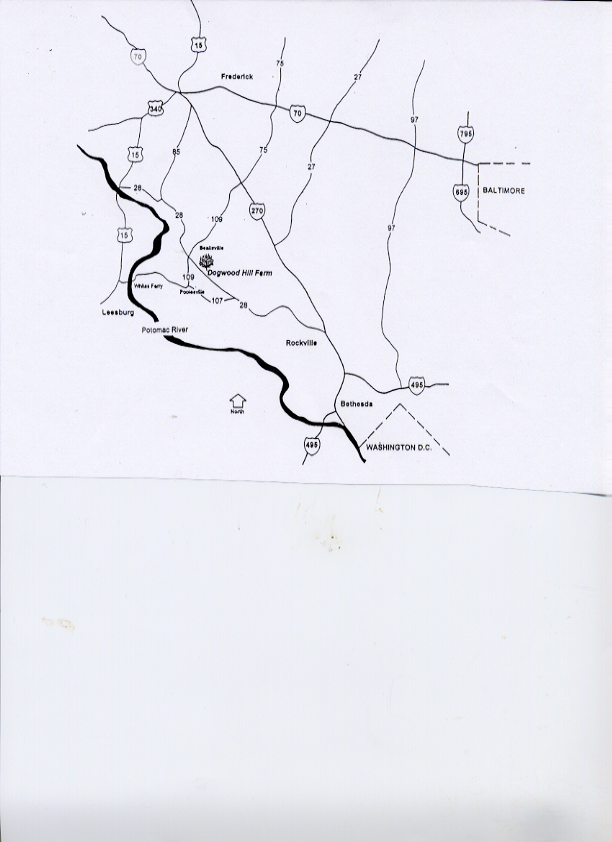 